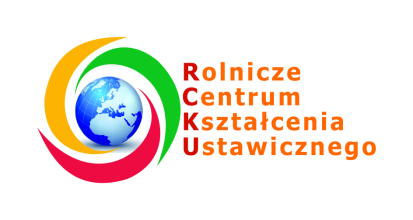   Rolnicze Centrum Kształcenia Ustawicznego               w Namysłowie   46-100 Namysłów				www.rcku-namyslow.pl   ul. Pułaskiego 			           e - mail: rcku@epoczta.plNamysłów, dnia 21.05.2020 r.Harmonogram konsultacji Szkoły Podstawowej dla Dorosłych klasa VIII 									Z poważaniem  									Zdzisława LetkaData konsultacjiGodzina konsultacjiPrzedmiotNauczyciel prowadzący25.05.2020 r.01.06.2020 r.12:30 – 14:3012:30 – 14:30Język polskiJęzyk polskiB. Leszczyńska Sala 1B. Leszczyńska Sala 125.05.2020 r.01.06.2020 r.10:00 – 12:0010:00 – 12:00MatematykaMatematykaJ. Bury Sala 1J. Bury Sala 125.05.2020 r.01.06.2020 r.12:45 – 14:4512:45 - 14:45Język angielskiJęzyk angielskiP. Machynia Sala 2P. MachyniaSala 2